Урок № 34 О. Стороженко «Скарб». Скарб — узагальнений образ щастя. Повчальний характер оповідання, 7 клас, українська літератураМета: продовжувати опрацьовувати ідейно-художній зміст твору О. Стороженко «Скарб», звертаючи при цьому увагу на скарб як узагальнений образ щастя, з’ясовуючи повчальний характер оповідання; розвивати культуру зв’язного мовлення, увагу, пам’ять, логічне мислення, вміння грамотно висловлювати власні думки, співставляти, робити висновки; виховувати пошану до звичаїв українського народу, його традицій; прищеплювати риси доброти, працьовитості, гуманного ставлення до оточуючих.Тип уроку:  комбінований.Обладнання: портрет О. Стороженка, текст твору, дидактичний матеріал (тестові завдання, картки).Хід уроку № 34 О. Стороженко «Скарб». Скарб — узагальнений образ щастя. Повчальний характер оповідання, 7 клас, українська літератураІ. Організаційний моментІІ. Актуалізація опорних знань1. Конкурс «Інтелектуал»Учні розподіляються на дві команди, обираються капітани. За 5–7 хвилин необхідно розгадати кросворд «О. Стороженко. Життя і творчість. Оповідання «Скарб”».Завдання для першої команди.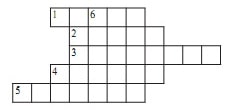 По горизонталі:
1. Парубки хотіли взяти Павлуся із собою для пошуків скарбу на… (Щастя)
2. Батько Павлуся хотів, щоб його син навчався у… (Школі)
3. Руки у Павлуся були як у… (Панночки)
4. Місце, де Павлусь іноді так кричав, «буцім з його чортяка лика дере». (Церква)
5. Ті, хто закинули хорта через вікно Павлусевої хати. (Парубки)По вертикалі:
6. Назва твору О. Стороженка. («Скарб»)Завдання для другої команди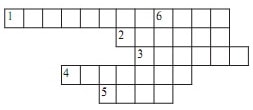 По горизонталі:
1. Область, де народився О. Стороженко. (Чернігівщина)
2. Хто із українських письменників назвав О. Стороженка «талановитим оповідачем». (Франко)
3. Назва журналу, в якому друкувалися більшість українських творів О. Стороженка. («Основа»)
4. Після смерті батьків за Павлусем доглядали… (Наймити)
5. «За один сільничок меду» мати пообіцяла подарувати попу… (Теля)По вертикалі:
6. «Скарб» для О. Стороженка це… (Щастя)2. Бесіда за питаннями· Дайте визначення поняттю «гумор».· Яким буває гумор? Наведіть приклади на вже раніше вивчених творах.· Назвіть риси характеру, які письменник намагається висміяти на прикладі героїв своїх творів.· Як ви сприймаєте те, коли над вами сміються? Відповідь вмотивуйте.· Чому вважають, що сміх додає людині здоров’я?ІІІ. Оголошення теми, мети уроку.Мотивація навчальної діяльності школярів